763BOX-763040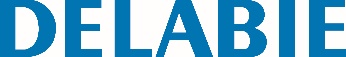 TEMPOFLUX 3 toiletkraan met directe spoelingReferentie: 763BOX-763040 Beschrijving voor lastenboekZelfsluitende waterdichte inbouwkraan voor directe toiletspoeling TEMPOFLUX 3: Plaat in verchroomd metaal 170 x 170 mm. Waterdichte inbouwdoos: - Kraag met dichtingsring. - Hydraulische aansluiting langs de buitenkant en onderhoud langs de voorkant. - Moduleerbare installatie (rails, volle muur, paneel). - Geschikt voor muren van 10 tot 120 mm (rekening houdend met de minimum inbouwdiepte van 93 mm). - Aansluitbaar op elk type leidingsysteem. - Stopkraan en debietregeling, werkingsmodule en binnenwerk geïntegreerd en toegankelijk langs de voorkant. - TEMPOFLUX 3 kraan F3/4" bestand tegen grijs water en zeewater. - Luchtsnuiver ingebouwd, in de inbouwdoos. - Levering in 2 sets: veilige spoeling van het waternet, zonder gevoelige onderdelen. Soepele bediening. Anti-blokkeersysteem AB: het water loopt enkel als de drukknop niet ingedrukt blijft. Dubbele bediening 3l/6l aanpasbaar naar 2l/4l. Uitgang met dichting voor PVC buis Ø 26/32. Geluidsniveau conform de norm NF EN 12541 klasse II. Basisdebiet: 1 l/sec. Geschikt voor toiletten zonder spoelrand, zonder debietregeling. 